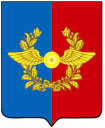 Российская ФедерацияИркутская областьУсольское районное муниципальное образованиеА Д М И Н И С Т Р А Ц И Я Городского поселенияСреднинского муниципального образованияР А С П О Р Я Ж Е Н И ЕОт 20.09.2017г.                              п. Средний                                              № 57-р«Об утверждении плана-графика инвентаризации дворовых и общественных территорий городского поселения Среднинского муниципального образования »           В соответствии с Правилами, утвержденными постановлением Правительства Российской Федерации от 10 февраля 2017 года N 169 «Об утверждении Правил предоставления и распределения субсидий из федерального бюджета бюджетам субъектов Российской Федерации на поддержку государственных программ субъектов Российской Федерации муниципальных программ формирования современной городской среды»,  приказом Министерства жилищной политики, энергетики и транспорта Иркутской области от 06.07.2017 г. N 109-мпр «Об отдельных вопросах организации проведения инвентаризации»,  Федеральным законом №131-ФЗ от  06.10.2003г. «Об общих принципах организации местного самоуправления в Российской Федерации», руководствуясь  Уставом Среднинского муниципального образования:1.  Утвердить: план-график инвентаризации дворовых и общественных территорий городского поселения Среднинского муниципального образования (Приложение №1);2. Специалисту-делопроизводителю Сопленковой О.А. опубликовать  данное распоряжение в средствах массовой информации и на официальном сайте Среднинского муниципального образования в сети «Интернет».Глава городского поселенияСреднинского муниципального образования                                      В.Д.БарчуковИСПОЛНИТЕЛЬ:Ведущий специалист по благоустройству и землепользованию     __________     _______  О.А. Чулимова       тел. 8-902-57-60-245   в дело: СОГЛАСОВАНО:Главный специалистпо юридическим вопросами нотариальным действиям               ____________  __________  М.А.СемёноваС распоряжением ознакомлена: _____________    _________ О.А. СопленковаРАССЫЛКА:1 экз. – в дело;1 экз. – в прокуратуру;1 экз. – регистр;1 экз. – в печать;Электронная версия соответствует бумажному носителю.План-график инвентаризации дворовых и общественных территорий Приложение №1Утверждено распоряжением главы городского поселения Среднинского муниципального образованияот 20.09.2017г. № 57-р№ п/пНаименование территорииСрок инвентаризации1.Общественная территория при СОШ Белая 27 сентября 2017г.2.Общественная территория: хоккейный корт (у КБО)27 сентября 2017г.3.Дворовая территория ДОС-41, 43, 4227 сентября 2017г.4.Дворовая территория ДОС -40, 3927 сентября 2017г.5.Дворовая территория ДОС-35, 3727 сентября 2017г.6. Дворовая территория ДОС-36, 3827 сентября 2017г.7.Дворовая территория ДОС-4527 сентября 2017г.8.Общественная территория: зона отдыха у часовни А. Невского 27 сентября 2017г.9.Общественная территория у стелы авиаторов27 сентября 2017г.10.Дворовая территория ДОС- 33, 34, 3027 сентября 2017г.11.Дворовая территория ДОС-32,3127 сентября 2017г.12.Дворовая территория ДОС-2527 сентября 2017г.13.Дворовая территория ДОС-2427 сентября 2017г.14.Дворовая территория ДОС-23,2227 сентября 2017г.15.Дворовая территория ДОС-3027 сентября 2017г.16.Дворовая территория ДОС-29, 2628 сентября 2017г.17.Дворовая территория ДОС- 16, 17, 1828 сентября 2017г.18.Общественная территория  при амбулатории28 сентября 2017г.19.Дворовая территория ДОС-9, 10, 2028 сентября 2017г.20.Дворовая территория ДОС-6, 7, 2128 сентября 2017г.21.Общественная территория ДОС-8, ДОС-1128 сентября 2017г.22.Общественная территория у летней сцены и памятника «Защитникам Родины»28 сентября 2017г.23.Дворовая территория ДОС-1, 828 сентября 2017г.24.Общественная территория хоккейный корт и стадион (у ДОС-47)28 сентября 2017г.25.Дворовая территория ДОС-4728 сентября 2017г.26.Дворовая территория ДОС-4628 сентября 2017г.29.Общественная территория при администрации Среднинского МО28 сентября 2017г.30.Территория ТЦ «Светлана», ТЦ «Пульсар»28 сентября 2017г.31.Общественная зона отдыха: аллея28 сентября 2017г.32.Территория ООО «ГУ ЖФ ОП Иркутское»28 сентября 2017г.33.Территория ЖКО №12 ФГБУ ЦЖКУ МО РФ28 сентября 2017г.